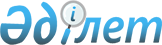 О проекте Закона Республики Казахстан "О ратификации Договора между Республикой Казахстан и Федеративной Республикой Бразилия о взаимной правовой помощи по уголовным делам"Постановление Правительства Республики Казахстан от 12 июля 2019 года № 502
      Правительство Республики Казахстан ПОСТАНОВЛЯЕТ:
      внести на рассмотрение Мажилиса Парламента Республики Казахстан проект Закона Республики Казахстан "О ратификации Договора между Республикой Казахстан и Федеративной Республикой Бразилия о взаимной правовой помощи по уголовным делам". ЗАКОН РЕСПУБЛИКИ КАЗАХСТАН
О ратификации Договора между Республикой Казахстан и Федеративной Республикой Бразилия о взаимной правовой помощи по уголовным делам
      Ратифицировать Договор между Республикой Казахстан и Федеративной Республикой Бразилия о взаимной правовой помощи по уголовным делам, совершенный в Астане 20 июня 2018 года.
					© 2012. РГП на ПХВ «Институт законодательства и правовой информации Республики Казахстан» Министерства юстиции Республики Казахстан
				
      Премьер-Министр
Республики Казахстан 

А. Мамин
Проект
      Президент
Республики Казахстан
